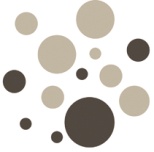 CLÍNICA VETERINARIA:DATOS PACIENTEDATOS PROPIETARIONombre:Nombre:Especie:Dirección:RazaCiudad:Sexo:Código postal:Fecha nacimiento:Teléfono:Nº identificación:E-mail:Nº pasaporte:TÉCNICA DIAGNÓSTICA UTILIZADA:Inmunocromatografía tipo sandwich directo para la detección de antígeno de Virus del Moquillo canino y Adenovirus canino.Sensibilidad: CDV: 98,8 % versus PCR / CAV: 94 % versus PCREspecificidad: CDV: 97,7 % versus PCR / CAV: 97 % versus PCRTIPO DE MUESTRA UTILIZADA:Secreción conjuntival y nasalMARCA COMERCIAL:URANOTEST MOQUILLO-ADENOVIRUS. Registrado en MARM con el nº 2187RDNº LOTE:Ver en la caja o sobre de aluminio individual.RESULTADO MOQUILLO (CDV):  Positivo / NegativoRESULTADO ADENOVIRUS (CAV):  Positivo / NegativoRECOMENDACIONESVeterinario colegiado número:Fecha y firma